NOME DO CANDIDATO: ___________________________________________________FORMULÁRIO CURRICULUM VITAETITULAÇÃO:EXPERIÊNCIA PROFISSIONAL:CURSOS DE APERFEIÇOAMENTO: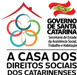 ESTADO DE SANTA CATARINASECRETARIA DE ESTADO DA ASSISTÊNCIA SOCIAL, TRABALHO E HABITAÇÃOCOMISSÃO PROCESSO SELETIVO AÇÕES ESTRATÉGICAS DO PROGRAMA DE ERRADICAÇÃO DO TRABALHO INFANTIL - AEPETITÍTULOSITUAÇÃOÁREATEMÁTICA OU TÍTULO DO TRABALHOEspecialização(   ) em andamento(   ) concluídoMestrado(   ) em andamento(   ) concluídoDoutorado(   ) em andamento(   ) concluídoAtuação no Sistema Único de Assistência Social - SUAS(   ) 6 meses a 1 ano e 11 meses(   ) de 2 anos a 3 anos e 11 meses(   ) de 4 anos a 5 anos e 11 meses(   ) mais de 6 anosAtuação na área de crianças e adolescentes no SUAS(   ) 6 meses a 1 ano e 11 meses(   ) de 2 anos a 3 anos e 11 meses(   ) de 4 anos a 5 anos e 11 meses(   ) mais de 6 anosCursos na área de atendimento a crianças e adolescentes no SUAS(   ) 1 certificado(   ) 2 certificados(   ) 3 certificados(   ) 4 certificados(   ) 5 certificados